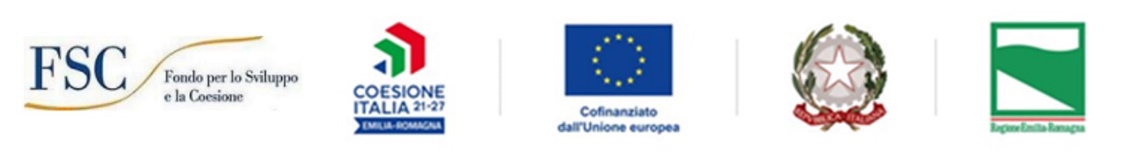 BANDO IN ATTUAZIONE DELL’ART. 6 LR 14 /2014 Anno 2023 ACCORDI REGIONALI DI INSEDIAMENTO E SVILUPPO DELLE IMPRESE (ARIS)SCHEDA -PROGETTO DI DETTAGLIO-TIPOLOGIA DI AIUTI A“INVESTIMENTI PER LA REALIZZAZIONE DI INFRASTRUTTURE DI RICERCA”  (ART. 26 DEL REG. 651/2014-GBER) PROPONENTE E SEDE DEL PROGETTO in qualità di rappresentante legale dell’impresa (o procuratore speciale)DICHIARA CHEIn relazione al “programma di investimento”, codice unico identificativo: XXXXXl’intervento dell’Infrastruttura di ricerca avrà luogo in una o più delle seguenti unità localiINFORMAZIONI E OBIETTIVI DEL PROGETTO Descrizione sintetica del progetto le attività dell’infrastruttura di ricerca devono prevedere il pieno coinvolgimento della comunità scientifica, intesa come l’insieme degli attori che partecipano all’acquisizione di nuove conoscenze da applicare a nuovi prodotti o processi che afferiscono al settore economico del proponente. Si evidenzia che dovrà essere garantita, in modo trasparente, l’apertura dell’infrastruttura di ricerca a utenti esterni, i quali potranno accedervi a prezzi di mercato. (max. 4.000 caratteri)Obiettivi del progetto (max. 3.000 caratteri)Descrivere gli obiettivi generali e specifici del progetto di realizzazione dell’infrastruttura di ricerca (da ora in avanti infrastruttura di ricerca), che devono essere chiari, misurabili, realistici e raggiungibili nell’arco del periodo di durata dell’intervento, e indicare la proposta di valore e gli elementi distintivi che la caratterizzano.Descrivere in che modo i servizi, che potranno essere offerti alla comunità scientifica in esito al progetto proposto, rientrano nelle strategie di sviluppo aziendale e come possono contribuire all’avanzamento tecnologico, organizzativo e strategico del proponente.Descrizione della sede di realizzazione dell’Infrastruttura (qualora la sede di realizzazione non sia già nelle proprie disponibilità, esplicitare le caratteristiche che dovrà avere l’immobile che si sta cercando/edificando) (max. 4.000 caratteri)Descrivere in maniera puntuale l’immobile che ospiterà l’infrastruttura, in termini di:MetraturaOrganizzazione degli spazi Caratteristiche costruttiveSpecifiche funzionalità e/o caratteristiche necessarie per lo svolgimento delle attività previste all’interno dell’infrastrutturaImpiantistica necessaria alle attività specifiche dell’infrastruttura che si intende realizzareStrategia generale per garantire l’accesso a terzi (max. 4.000 caratteri)Descrivere in maniera puntuale come l’impresa riesce a garantire e concedere l’accesso alla struttura a terzi (altre imprese di qualsiasi dimensione, università e laboratori di ricerca) in modo trasparente, proporzionale e non discriminatorio (secondo quanto previsto dal bando ai sensi della definizione di cui all’articolo 26, comma 4, e dell’articolo 2 punto 91 del GBER), condizione cogente per l’ammissibilità. Si ricorda quanto disposto dal bando in merito all’obbligatorietà entro il 15 del mese di febbraio 2025:di sottoscrivere minimo n. 2 accordi con Università e/o Enti di ricerca;la trasmissione di almeno n. 3 manifestazioni di interesse da parte di imprese che non abbiano rapporti di controllo o collegamento così come definiti dall’art. 2359 del c.c. con l’impresa beneficiaria, per l’accesso ai servizi dell’infrastruttura, sottoscritte dai legali rappresentanti di imprese.I contenuti minimi degli accordi e delle manifestazioni di interesse sono riportati all’art. 9 sezione A del bando.I servizi per l’accesso alla struttura di ricerca (max. 10.000 caratteri)Riportare i servizi erogati in termini di utilizzo delle “risorse” umane, tecnologiche e scientifiche al fine di garantire che l’infrastruttura di ricerca sia accessibile ad altre imprese (in qualità di utenti della struttura) e aperto alla collaborazione con le Università e agli altri organismi di ricerca.Grado di innovazione di ogni servizio (max. 4.000 caratteri)Per ogni servizio offerto descrivere il grado di innovazione rispetto allo stato dell’arte, inteso come: avanzamento e/o differenziazione dal punto di vista tecnologico e delle possibili applicazioni industriali e commerciali rispetto al contesto esistente; risposta a nuovi bisogni, sviluppo di nuove nicchie di mercato, nuove funzionalità, etc. Specificare se tale avanzamento sussiste al livello del settore e/o filiera in Regione e/o del contesto internazionale.Contributo all’avanzamento tecnologico della filiera (max. 2.000 caratteri)Tenuto conto dei servizi offerti, descrivere come la struttura contribuisce all’avanzamento tecnologico della filiera e all’impatto dei risultati della filiera regionale sulla competitività internazionale, con riguardo a: introduzione di nuove tecnologie;estensione della gamma delle produzioni o della filiera; crescita occupazionale; rafforzamento competitivo e aumento delle esportazioni.Descrizione degli attori della comunità scientifica di riferimento (max. 2.000 caratteri)Si richiede di descrivere gli attori della comunità scientifica (università, enti di ricerca, organismi di ricerca) che potranno fruire dell’infrastruttura descrivendo le attività di riferimento.   Coerenza con la strategia regionale di specializzazione intelligente (S3) (max. 2.000 caratteri) Specificare, tra quelli individuati nella Strategia di ricerca e innovazione per la specializzazione intelligente 2021-2027, il sistema di specializzazione industriale afferente al progetto di infrastruttura di ricerca (max 1.500 caratteri). È possibile una sola scelta:Specificare, tra quelli individuati nella Strategia di ricerca e innovazione per la specializzazione intelligente 2021-2027, l’ambito tematico prioritario afferente ai servizi previsti dal progetto di infrastruttura di ricerca.  È possibile una sola scelta:Selezionare, tra quelli individuati nella Strategia di ricerca e innovazione per la specializzazione intelligente 2021-2027, il descrittore attinente all’ambito tematico selezionatoSpecificare elementi da cui si evince la coerenza (max 1.500 caratteri)ARTICOLAZIONE DELL’INVESTIMENTOProspetto delle spese (al netto dell’IVA) Riassumere le spese previste utilizzando il Prospetto delle spese di seguito riportato  NOTE TABELLA:Le spese di investimento in Infrastrutture di ricerca di ricerca sono ammissibili secondo quanto previsto all’art. 26 del GBER “aiuti agli investimenti per le infrastrutture per la ricerca”Condizioni e limiti di ammissibilità delle spese previste   Spese per l’acquisto di attrezzature, sono ammissibili in base al costo di acquisto;Sono ammissibili unicamente attrezzature il cui costo unitario sia superiore a 500,00 euro. Si potranno ammettere componenti e semilavorati o attrezzature il cui prezzo unitario sia inferiore al limite dei 500,00 Euro, solo se questi saranno accompagnati da una apposita dichiarazione, firmata dal legale rappresentante dell’azienda beneficiaria, nella quale si indichi in modo particolareggiato come ogni singola componentistica indicata vada a realizzare una singola attrezzatura (di valore superiore a 500,00 Euro) individuabile e capace di autonomo funzionamento che sia iscritta a bilancio come immobilizzazione materiale e sia sottoposta ad ammortamento.Sono ammissibili le spese per le competenze tecniche ed i brevetti (acquisiti o ottenuti in licenza da soggetti esterni); i servizi di carattere tecnico-scientifico utilizzati esclusivamente per l’attività del progetto, inclusa l’acquisizione dei risultati di ricerca, di brevetti e di know-how, di diritti di licenza, nell’ambito di un’operazione effettuata alle normali condizioni di mercato; le spese per l’utilizzo di laboratori di ricerca o di prova. Il know-how e le conoscenze tecniche non brevettate sono da considerare come e immobilizzazioni immateriali e quindi saranno ritenute ammissibili e rendicontabili solo se contabilizzate come tali. Non sono ammesse le consulenze a carattere ordinario di tipo fiscale, legale, amministrativo, contabile, o chiaramente legate alla industrializzazione, al marketing e alla comunicazione. Si precisa che le attività specialistiche che prevedono attività misurabili in giornata/uomo dovranno seguire i seguenti criteri:1. consulente junior: esperienza documentata di almeno 5 anni ma inferiore ai dieci anni, si prevede un costo massimo di 250 € al giorno;2. consulente senior: esperienza documentata superiore ai dieci anni ma inferiore ai 20 anni, si prevede un costo massimo di 500 € al giorno;3. consulente expert: esperienza documentata di venti anni o superiore, si prevede un costo massimo di 800 € al giorno.L’esperienza si deve riferire al singolo professionista utilizzato e non già all’eventuale azienda che lo utilizza.Tali criteri non debbono essere seguiti per consulenze fornite a “corpo” che non hanno necessità di unamisurazione in giornate/uomo per l’attività espletata.Per quanto riguarda le consulenze fornite da Università, in deroga a quanto sopra indicato, è consentito, per la realizzazione di attività strettamente connesse con il progetto agevolato, l’utilizzo di personale con un’esperienza inferiore ai 5 anni purché assegnatario di un dottorato di ricerca, di un assegno di ricerca o di una borsa di ricerca post laurea. Deroghe ai criteri di esperienza indicati sono, altresì, ammesse in caso di conferimenti da parte dell’Università di incarichi professionali, per l’espletamento di attività strettamente connesse con il progetto agevolato, assegnati previa selezione tramite avviso pubblico.Descrizione delle spese (descrivere le spese, le loro caratteristiche e la correlazione con i servizi che saranno offerti dall’Infrastruttura di ricercaImpianti di nuova fabbricazione strettamente funzionali alle attività di ricerca offerte dall’infrastrutturaAttrezzature Programmi informatici BrevettiLicenzeKnow-howDESCRIZIONE DELLE RISORSE COINVOLTE Profilo dell’impresa proponente (max. 5.000 caratteri)Risorse coinvolte (max 5.000 caratteri)Collaborazioni con laboratori di ricerca/ università e/o organismi di ricerca e/o enti di ricerca, (max.2.000 caratteri)** Si ricorda che ai sensi di quanto previsto dall’art. 9, sez A del Bando, ai fini dell’ammissibilità del progetto tipologia A, le imprese devono prevedere entro il 15 del mese di febbraio 2025, ovvero entro il termine previsto dall’art. 15 del bando per la presentazione della prima rendicontazione delle spese (1° sal):La sottoscrizione di minimo n. 2 accordi con Università e/o Enti di ricerca. Tali accordi devono caratterizzarsi per i seguenti elementi minimi:natura della collaborazione scientifica e attività previste (che dovranno essere coerenti con i servizi che l’infrastruttura di ricerca si propone di offrire); tempistiche e durata;oneri finanziari derivanti dall’utilizzo delle dotazioni e delle competenze presenti all’interno dell’infrastruttura di ricerca;altri oneri derivanti dalle previsioni dell’Accordo;modalità di utilizzo degli esiti derivanti dalla collaborazione.la trasmissione di almeno n. 3 manifestazioni di interesse da parte di imprese che non abbiano rapporti di controllo o collegamento così come definiti dall’art. 2359 del c.c. con l’impresa beneficiaria, per l’accesso ai servizi dell’infrastruttura, sottoscritte dai legali rappresentanti di imprese. Tali manifestazioni di interesse dovranno contenere i seguenti contenuti minimi:specificazione dei servizi tecnico scientifici offerti dall’infrastruttura di ricerca a cui l’impresa intende accedere; motivazioni per cui si ritiene che l’infrastruttura di ricerca oggetto dell’agevolazione sia idonea, in termini di capacità e dotazioni, ad offrire il supporto richiesto per la realizzazione delle attività di ricerca e sviluppo oggetto della prevista collaborazione;i possibili miglioramenti per l’impresa e le filiere economiche nell’ambito della ricerca industriale che possono derivare dalla collaborazione con l’infrastruttura di ricerca.PIANO DI GESTIONE DELLA STRUTTURA Al fine di dimostrare con chiarezza l’autonomia della struttura anche sotto il profilo gestionale (in termini di unità di business)  rispetto al resto delle attività dell’azienda e che l'accesso all’Infrastruttura sia aperto a più utenti (imprese,  laboratori , centri di ricerca, etc.) e concesso in modo trasparente e non discriminatorio, secondo quanto previsto dal bando ai sensi della definizione di cui all’articolo 26, comma 4, e dell’articolo 2, punto 91, del GBER, descrivere quanto di seguito richiesto.Organizzazione dei servizi per l’accesso alla struttura di ricerca Descrivere in maniera puntuale le principali fasi che caratterizzano il ciclo di erogazione dei servizi della struttura di ricerca identificandoli con lettere (per es. Servizio A), Servizio B) etc,) (Max 2.500 caratteri) Descrivere in maniera puntuale le tipologie di utenza (imprese e/o altri soggetti a cui i servizi sono rivolti) specificando i fabbisogni scientifici e tecnologici di tale utenza, i settori e le filiere di appartenenza e le principali aree geografiche (anche straniere) di provenienza (per es. Serv. A), tipologia utenza, settori e filiere di appartenenza, Serv B) tipologia utenza, settori e filiere di appartenenza (Max 2.500 caratteri)Organigramma della struttura di ricerca (max. 3.000 caratteri)Descrivere in maniera puntuale l’organigramma della struttura di ricerca, specificando il personale impegnato nella struttura di ricerca, dettagliandone il numero, la responsabilità e il ruolo specifico.  (max. 2.500 caratteri).  Modalità di contabilizzazione Descrivere le modalità di contabilizzazione delle attività dell’infrastruttura di ricerca che si intendono implementare al fine di assicurare una contabilità separata dedicata alle attività dell’infrastruttura max. 2.500 caratteri). PREVISIONI DI VENDITA E PIANO ECONOMICO Mercato di riferimento e strategie di vendita e/o erogazione dei servizi (max. 10.000 caratteri)In coerenza con i contenuti riportati nel MODELLO 18 -Sintesi previsioni di vendita, erogazioni servizi, costi ricavi – progetto Tipologia  A). Descrivere quanto segue:  Indicare lo scenario competitivo: mercato di riferimento (situazione attuale e trend), fattori critici di successo, principali competitor, posizionamento dell’azienda, principali fornitori;Descrivere le strategie commerciali che si intendono perseguire in termini di posizionamento del servizio, politica dei prezzi di vendita, canali/rete di distribuzione da utilizzare, eventuali azioni promozionali e pubblicitarie con indicazione dei relativi costi;Descrivere l’applicazione di nuovi metodi organizzativi nelle pratiche e strategie commerciali dei servizi che si prevede di erogare;Descrivere le relazioni esterne e le azioni di marketing attraverso le quali si prevede di raggiungere il mercato di riferimento definito. Le previsioni di vendita e capacità di erogazione dei servizi specificando in maniera puntuale: le tipologie di servizi, indicando i ricavi attuali e quelli previsionali suddivisi nelle annualità a venire. Quanto riportato di seguito dovrà essere coerente con i contenuti MODELLO 18 -Sintesi previsioni di vendita, erogazioni servizi, costi ricavi – progetto categoria A) (max. 4.000 caratteri)TEMPI DI REALIZZAZIONE DEL PROGETTO Descrivere i tempi previsti per la realizzazione dell’investimento ai fini della cantierabilità del progetto (max 2.000 caratteri)Indicare: durata (in mesi) del progetto: ____________data di inizio (GG/MM/AA): ____________data di ultimazione (GG/MM/AA): ____________Articolare la tempistica del progetto (inserendo una x nelle caselle) nel prospetto che segue, tenendo conto che il programma di investimento deve esaurirsi entro il 30 giugno 2026:DICHIARAZIONI DNSHSi ricorda che, come stabilito all’art. 24 e all’Allegato 3, il bando intende rispettare e conformarsi, secondo quanto previsto nell’articolo 9, comma 4 del Regolamento (UE) 2021/1060, al principio “non arrecare un danno significativo” (DNSH) agli obiettivi ambientali individuati nell’articolo 9 del Regolamento UE n. 852/2020. Al fine di garantirne la conformità attuativa al principio DNSH sono stati individuati tra i suddetti obiettivi ambientali i quattro potenzialmente più interferenti con le tipologie di intervento agevolabili, ovvero:mitigazione dei cambiamenti climatici;adattamento ai cambiamenti climatici (questo in particolare per progetti che prevedano consumo di suolo permeabile);economia circolare compresa la prevenzione e il riciclaggio dei rifiuti;prevenzione e riduzione dell'inquinamento nell’aria, nell’acqua e nel suolo (quest’ultimo, in particolare, per gli investimenti relativi alla realizzazione fisica di prototipi e all’acquisto/noleggio di impianti industriali).Si dichiara che le spese previste per la realizzazione dell’intervento proposto rientrano in una o più delle seguenti tipologie (fare riferimento a quanto specificato all’Allegato 3 del bando):tipologia A: spese per le quali non vi è la necessità di acquisire informazioni in merito ai loro eventuali impatti ambientalitipologia B: spese per le quali si ritengono assolti ex-ante con condizione i quattro requisiti dnsh. Le condizioni come riportate all’allegato 3 del bando sono le seguenti:spese per l’utilizzo di laboratori di ricerca o di prova qualora siano in possesso di certificazione ambientale ISO 14001 o EMAS;acquisto di brevetti, realizzazione prototipi qualora siano accompagnati da certificazioni relative alla loro efficienza energetica o siano alimentati per l’80% da fonti rinnovabili, congiuntamente a criteri di sostenibilità applicati alla gestione dei rifiuti, nonché ad adesione a best practice che garantiscano basse o nulle emissioni in acqua, aria e suolo;acquisto/noleggio di strumentazione scientifica aventi caratteristiche in linea con la nota 47 del presente allegato;acquisto di impianti industriali qualora in possesso di certificazione ambientale ISO 14000;spese per la fornitura dei materiali e dei componenti necessari per la realizzazione degli impianti e delle opere ammesse a contributo, relativamente alla produzione di energia da fonti rinnovabili, se il Proponente si impegna in fase di domanda a garantire che si verifichi almeno una delle seguenti casistiche:possesso del Proponente o dell’affidatario dei lavori di Sistema di Gestione Ambientale (ISO 14001, Emas);iscrizione al Consorzio REC dell’affidatario dei lavori o avvio a recupero di almeno il 70% in peso dei rifiuti da costruzione e demolizione prodotti durante l’intervento per rifiuti derivanti dalla cantierizzazione;certificazione dell’intervento secondo protocolli di sostenibilità ambientale (es. Itaca, CasaClima) da parte dell’affidatario dei lavori;autodichiarazione dell’affidatario dei lavori di conformità ai criteri ambientali minimi (CAM) per l'edilizia, di cui al DECRETO 23 giugno 2022.tipologia C: spese per le quali è necessario dichiarare se e in che misura queste spese interferiscono/non interferiscono con i quattro obiettivi ambientali di riferimento per il bandoper la tipologia C sarà necessario specificare se:  Si ricorda che come previsto dal bando (allegato 3): Il proponente, ammesso al contributo, si impegna a presentare dietro richiesta della Regione e secondo le modalità dalla stessa indicate, documentazione che attesti il possesso dei requisiti dichiarati in fase di presentazione della domanda ai fini dell’esclusione ex-ante (tipologie di spese B.) con condizione (certificazioni ambientali, ecc.) secondo quanto previsto nelle linee guida per la rendicontazione previste dall’art. 14 del bando;Ai fini della valutazione DNSH, sarà necessario indicare, entro i termini previsti all’art. 13 del Bando per la sottoscrizione dell’Accordo, le seguenti informazioni circa l’effetto ambientale dell’operazione finanziata:Per la mitigazione dei cambiamenti climatici si richiede siano dichiarati:consumi annui di energia elettrica da fonti fossili precedenti l’operazione finanziata (kWh/anno);consumi annui di energia elettrica da fonte rinnovabile precedenti l’operazione finanziata (kWh/anno),i risparmi annui stimati dei consumi di energia elettrica ottenuti per effetto del progetto finanziato (specificare se da fonte fossile o da fonte rinnovabile) (kWh/anno).Per l’adattamento ai cambiamenti climatici si richiede sia dichiarato il seguente aspetto: superficie occupata precedentemente il progetto, distinguendo tra suolo permeabile (es. aree a verde) e quello impermeabile (mq);Per l’economia circolare/rifiuti si richiede siano dichiarati i seguenti aspetti:produzione totale di rifiuti avviati a recupero precedente l’operazione finanziata (kg/anno),produzione totale di rifiuti avviati a smaltimento precedente l’operazione finanziata (kg/anno). Per l’emissione in aria/acqua/suolo si richiede siano dichiarati i seguenti aspetti:quantitativo annuo delle singole emissioni in aria/acqua precedentemente l’operazione finanziata (mg/Nmc in aria, mg/l in acqua).    Firma digitale del legale rappresentante 	           (o procuratore speciale)	______________________________________Il/la sottoscritto/aIl/la sottoscritto/aNato/a a ilCod. fiscaleRagione socialeForma giuridicaCodice fiscalePartita IVAViaCAPComuneProv.Zona assistita Zona assistita Zona assistita Nel caso indicare comune e zona censuaria (secondo quanto riportato all’art.22 del bando)Nel caso indicare comune e zona censuaria (secondo quanto riportato all’art.22 del bando)Nel caso indicare comune e zona censuaria (secondo quanto riportato all’art.22 del bando)Zona MONTANA	Zona MONTANA	Zona MONTANA	Nel caso, indicare la zona tenuto conto di quanto previsto dalla L.R. 2/2004 e ss.mm.ii. (“Legge per la Montagna”) e individuate dalle D.G.R. 1734/2004, 1813/2009, 383/2022 e 1337/2022 dell’Emilia-Romagna ed eventuali ulteriori zone individuate con provvedimenti regionaliNel caso, indicare la zona tenuto conto di quanto previsto dalla L.R. 2/2004 e ss.mm.ii. (“Legge per la Montagna”) e individuate dalle D.G.R. 1734/2004, 1813/2009, 383/2022 e 1337/2022 dell’Emilia-Romagna ed eventuali ulteriori zone individuate con provvedimenti regionaliNel caso, indicare la zona tenuto conto di quanto previsto dalla L.R. 2/2004 e ss.mm.ii. (“Legge per la Montagna”) e individuate dalle D.G.R. 1734/2004, 1813/2009, 383/2022 e 1337/2022 dell’Emilia-Romagna ed eventuali ulteriori zone individuate con provvedimenti regionaliAree InterneAree InterneAree InterneNel caso, indicare la zona tenuto conto di quanto previsto dalla deliberazione di Giunta regionale n. 512/2022Nel caso, indicare la zona tenuto conto di quanto previsto dalla deliberazione di Giunta regionale n. 512/2022Nel caso, indicare la zona tenuto conto di quanto previsto dalla deliberazione di Giunta regionale n. 512/2022Aree interessate dall’emergenza alluvione del maggio 2023Aree interessate dall’emergenza alluvione del maggio 2023Aree interessate dall’emergenza alluvione del maggio 2023Nel caso, indicare la zona tenuto conto di quanto previsto dall’Allegato I del D.L. n. 61/2023 convertito con modificazioni dalla L. 31 luglio 2023, n. 100 (in G.U. 31/07/2023, n. 177)Nel caso, indicare la zona tenuto conto di quanto previsto dall’Allegato I del D.L. n. 61/2023 convertito con modificazioni dalla L. 31 luglio 2023, n. 100 (in G.U. 31/07/2023, n. 177)Nel caso, indicare la zona tenuto conto di quanto previsto dall’Allegato I del D.L. n. 61/2023 convertito con modificazioni dalla L. 31 luglio 2023, n. 100 (in G.U. 31/07/2023, n. 177)Denominazione del servizio Descrizione del servizio Mercato di riferimento AB C…sistema di specializzazione industrialeSpecificare elementi da cui si evince l’appartenenza (max 1.500 caratteri)sistema agroalimentareSistema dell’edilizia e delle costruzioniSistema della meccatronica e della motoristicaIndustrie della salute e del benessere Industrie culturali e creativeIndustria del turismoInnovazione nei servizi, trasformazione digitale e logisticaEnergia e sviluppo sostenibileAmbito tematico prioritarioSpecificare elementi da cui si evince la coerenza (max 1.500 caratteri)Energia pulita, sicura e accessibileCircular economyClima e Risorse Naturali (aria, acqua e territorio)Blue growthInnovazione nei materialiDigitalizzazione, intelligenza artificiale, big data (imprese e PA)Manufacturing 4.0 e future evoluzioniConnettività di sistemi a terra e nello spazioMobilità e motoristica sostenibile e innovativaCittà e comunità del futuroPatrimonio territoriale e identità regionale: beni e contenuti culturali, attività creative, turismoe prodotti Made in E-RBenessere della persona, nutrizione e stili di vitaSaluteInnovazione sociale e partecipazioneInclusione e coesione sociale: educazione, lavoro, territoriDescrizione InvestimentoImporto degli investimenti previsti per cui si richiedono i contributi €Importo degli investimenti previsti per cui si richiedono i contributi €Importo degli investimenti previsti per cui si richiedono i contributi €Descrizione Investimento2024202530/06/2026Impianti di nuova fabbricazione strettamente funzionali alle attività di ricerca dell’infrastrutturaAttrezzatureProgrammi informaticiBrevetti LicenzeKnow-how e conoscenze tecniche non brevettate concernenti nuove tecnologieSpese generali, calcolate nella misura forfettaria del 5% del totale delle spese a), b), c), d), e), f)Totale Identificazione tipologia di impiantoDescrizione dell’impianto specificando le caratteristiche ed evidenziandone la natura di impianto non ordinario e di servizio all’infrastruttura (max 1000 caratteri)Funzionalità dell’impianto rispetto a uno o più dei servizi offerti dall’infrastruttura(facendo riferimento alla tabella precedente indicare la lettera identificativa del servizio per es. “a” o “b” o “c”)Descrizione del nesso di funzionalità tra impianto e servizioCostototale_____________totaleIl costo totale deve essere uguale al costo indicato per la categoria di spesa aIdentificazione tipologia di attrezzatureDescrizione dell’attrezzatura specificando le caratteristiche (max 900 caratteri)Funzionalità dell’attrezzatura rispetto a uno o più dei servizi offerti dall’infrastruttura(facendo riferimento alla tabella precedente indicare la lettera identificativa del servizio per es. “a” o “b” o “c”)Descrizione del nesso di funzionalità tra attrezzatura e servizio Costototale_____________totaleIl costo totale deve essere uguale al costo indicato per la categoria di spesa bIdentificazione tipologia di programmaDescrizione del programma specificando le caratteristiche (max 900 caratteri)Funzionalità del programma rispetto a uno o più dei servizi offerti dall’infrastruttura(facendo riferimento alla tabella precedente indicare la lettera identificativa del servizio per es. “a” o “b” o “c”)Descrizione del nesso di funzionalità tra programma e servizioCostototale_____________totaleIl costo totale deve essere uguale al costo indicato per la categoria di spesa cIdentificazione tipologia di brevettoDescrizione del programma specificando le caratteristiche (max 900 caratteri)Funzionalità del brevetto rispetto a uno o più dei servizi offerti dall’infrastruttura(facendo riferimento alla tabella precedente indicare la lettera identificativa del servizio per es. “a” o “b” o “c”)Descrizione del nesso di funzionalità tra brevetto e servizioCostototale_____________totaleIl costo totale deve essere uguale al costo indicato per la categoria di spesa dIdentificazione tipologia di licenzaDescrizione della licenza specificando le caratteristiche (max 900 caratteri)Funzionalità della licenza rispetto a uno o più dei servizi offerti dall’infrastruttura(facendo riferimento alla tabella precedente indicare la lettera identificativa del servizio per es. “a” o “b” o “c”)Descrizione del nesso di funzionalità tra licenza e servizioCostototale_____________totaleIl costo totale deve essere uguale al costo indicato per la categoria di spesa eIdentificazione tipologia di Know-howDescrizione del Know-how specificando le caratteristiche (max 900 caratteri)Funzionalità del Know-how rispetto a uno o più dei servizi offerti dall’infrastruttura(facendo riferimento alla tabella precedente indicare la lettera identificativa del servizio per es. “a” o “b” o “c”)Descrizione del nesso di funzionalità tra Know-how e servizioCostototale_____________totaleIl costo totale deve essere uguale al costo indicato per la categoria di spesa fFornire il profilo dell’impresa proponente, con la finalità di comprendere rispetto ai servizi della struttura di ricerca oggetto della domanda:- la capacità e le eventuali esperienze pregresse;- l’organizzazione (sia preesistente, sia nuova) per svilupparli e per sfruttarli industrialmente e commercialmente; - la capacità di collaborazione con la comunità scientifica (Università, Enti di ricerca, organismi di ricerca) e collaborazioni di ordine scientifico con Università, Enti di ricerca, organismi di ricercaDescrivere il piano occupazionale a seguito dell’investimento, specificando per le risorse coinvolte il titolo di studio e il numero delle unità. Tale descrizione dovrà essere coerente con quanto specificato nel MODELLO 17 Sintesi piano occupazionale e collaborazioni con laboratori di ricerca del Progetto categoria A) Descrivere i laboratori/centri/università che collaboreranno alla realizzazione dell’Infrastruttura di Ricerca, specificandone il ruolo e le fasi in cui saranno coinvolti e le competenze che apporteranno nonché le  modalità di collaborazione per offrire servizi avanzati e incrementare il sistema della conoscenza. Tale descrizione dovrà essere coerente con quanto specificato nel MODELLO 17  Sintesi piano occupazionale e collaborazioni con laboratori di ricerca del Progetto categoria A)Collaborazioni con università e/o organismi di ricerca e/o enti di ricerca, intesa come modalità per offrire servizi avanzati e incrementare il sistema della conoscenzaPer ogni tipologia di risorsa umana specificare le informazioni nel seguente ordine:Numero;Responsabilità;Ruolo all’interno della struttura;Servizio di riferimento, per es. Serv. A) Serv. B) etc;Fase di erogazione del servizio in cu la risorsa è impegnata;investimenti materiali e immateriali dal 1° al 12° mesedal 13° al 24° mesedal 15° al 30°meseImpianti di nuova fabbricazione strettamente funzionali alle attività di ricerca dell’infrastrutturaAttrezzatureProgrammi informaticiBrevetti LicenzeKnow-how e conoscenze tecniche non brevettate concernenti nuove tecnologie*Spese generali, calcolate nella misura forfettaria del 5% del totale delle spese a), b), c), d), e), f)Secondo il principio DNSH, indicare quali degli obiettivi ambientali che seguono, sono coinvolti dai progetti (facendo riferimento alle spese che si intendono sostenere)SiNoMotivazione se è stata apposta una X nella casella «No»Mitigazione dei cambiamenti climaticiAdattamento ai cambiamenti climaticiEconomia circolare, compresi la prevenzione e il riciclaggio dei rifiuti  Prevenzione e riduzione dell’inquinamento dell’aria, dell’acqua o del suolo